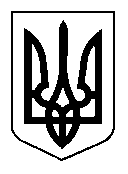 УКРАЇНАСЕЛИДІВСЬКА МІСЬКА РАДАВИКОНАВЧИЙ КОМІТЕТР І Ш Е Н Н ЯВід 27.07.2016 №107м. СелидовеПро надання дозволу на вирубку  дерев та гілок	Відповідно до «Порядку видалення дерев, кущів, газонів і квітників у населених пунктах», затвердженого постановою Кабінету Міністрів України від          01.08.2006 № 1045, керуючись п.п.7 п. а ст. 30 Закону України «Про місцеве самоврядування в Україні»,  виконком міської радиВИРІШИВ:1.Дозволити  КП “Комунальник” Селидівської міської ради” (Гомзін) вирубку дерев у м. Селидове за адресами:вул. К.Маркса , буд. 32 – 2 дерева;вул. В.Інтернаціоналістів, буд. 13 – 1 дерево; вул. Сонячна, буд. 11 – гілки 1 дерева територія ДНЗ«Чайка» - 1 дерево (низьке зрізування)2. Контроль за виконанням рішення покласти на заступника міського голови  Мандича Л.В.Міський голова								В.В.РЕМІЗОВ